BONUS VERDE - DETRAZIONE BONUS SISTEMAZIONE AREE VERDI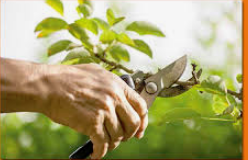 Di cosa si trattaÈ una detrazione Irpef del 36% sulle spese sostenute per la sistemazione a verde di immobili, al fine di migliorare la qualità degli ambienti urbani.Gli interventi ammessiNello specifico, sono ammessi alla detrazioni i seguenti interventi:sistemazione a verde di aree scoperte private di edifici esistenti, unità immobiliari, pertinenze o recinzioni, impianti di irrigazione e realizzazione pozzirealizzazione di coperture a verde e di giardini pensili.Per sistemazione a verde si intende: la fornitura e messa a dimora di piante o arbusti; la riqualificazione di tappeti erbosi (sono esclusi quelli utilizzati per uso sportivo con fini di lucro);il restauro e il recupero del verde relativo a giardini di interesse storico e artistico.Si può ottenere la detrazione Irpef del 36% anche per le spese sostenute per: la realizzazione di impianti di irrigazione; la realizzazione di pozzi; la progettazione e la manutenzione connesse all’esecuzione degli interventi. Per quanto concerne gli interventi per la realizzazione di fioriere e l’allestimento a verde di balconi e terrazzi l’accesso al bonus è consentito qualora siano permanenti e riferiti ad un intervento innovativo.Non sono invece agevolabili interventi di manutenzione ordinaria di giardini preesitenti e i lavori in economia, svolti cioè in proprio.Come usufruire del bonusL’importo massimo detraibile è di 5.000 euro per unità immobiliare a uso abitativo, comprensivo delle eventuali spese di progettazione e manutenzione connesse all’esecuzione degli interventi.  Quindi l’importo massimo detraibile è di 1.800€ a fronte di una spesa di 5.000 €.L’agevolazione non si applica agli immobili con destinazione diversa da quella abitativa. Pertanto, gli immobili come negozi oppure ufficio sono esclusi dal beneficio.Come le altre misure anche questa va ripartita in dieci quote annuali di pari importo. Tracciabilità pagamentiPer fruire delle detrazioni è necessario che i pagamenti siano effettuati con bonifico , bancario o postale (anche “on line”), dal quale risulti: la causale del versamento, il codice fiscale del beneficiario della detrazione, il numero di partita Iva o il codice fiscale del soggetto a favore del quale il bonifico è effettuato.Non sono previsti ulteriori adempimenti.Cessione del creditoPer il bonus verde non è prevista la possibilità di applicare la cessione del credito o lo sconto in fattura.